    桃園市進出口商業同業公會 函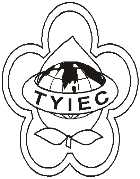          Taoyuan Importers & Exporters Chamber of Commerce桃園市桃園區春日路1235之2號3F           TEL:886-3-316-4346   886-3-325-3781   FAX:886-3-355-9651ie325@ms19.hinet.net     www.taoyuanproduct.org受 文 者：豐明有限公司發文日期：中華民國108年10月21日發文字號：桃貿豐字第19181號附    件：主    旨：自108年10月21日起至109年4月20日(進          口日)止，針對日本輸入貨品分類號列「0807.19          90.00-5其他鮮瓜類」、對緬甸輸入貨品分類號列 「0713.31.10.00-9乾綠豆」及對美國輸入貨品分類號列「0703.10.10.00-6洋蔥，生鮮或冷藏」，採加強抽批查驗， 敬請查照。說     明：一、依據衛生福利部食品藥物管理署FDA北               字第1082006576B號函辦理。           二、自日本輸入貨品分類號列「0807.19.90.               00-5其他鮮瓜類」產品，於近6個月內               不符合食品衛生管理法第15條規定已達               3批。           三、自緬甸輸入貨品分類號列「0713.31.10.               00-9乾綠豆」產品，於近6個月內不符               合食品衛生管理法第15條規定已達3批。           四、自美國輸入貨品分類號列「0703.10.10.               00-6洋蔥，生鮮或冷藏」產品，於近6個               月內不符合食品衛生管理法第17條規定               已達5批。           五、為確保輸入食品之衛生安全，爰針對上述               產品改採加強抽批查驗。           六、按食品安全衛生管理法第7條規定，食品               業者應實施自主管理，確保食品衛生安全；               發現產品有危害衛生安全之虞時，應即主               動停止販賣及辦理回收，並通報地方主管               機關。違反者，將依同法第47條處分。理事長  簡 文 豐